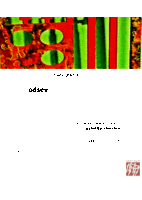 odsev - Matic PraznikRazstava kiparskih izdelkovHostel Celica, Ljubljana, Galerija Srečišče29. junij 2010, ob 19.00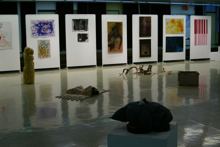 4L10
zaključna razstava likovnih del študentov četrtega letnika LPmentorji:  izr. prof. M. Bratuša, prof. Z. Huzjan, prof.  B. Kovačič, as. J. Selan 2. 6. - 5. 7. 2010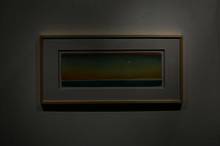 AKVARELNICEOto Rimele 21. 4. - 21. 5. 2010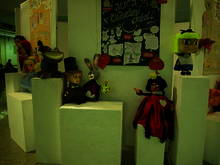 OD SKICE DO LUTKE, OD LUTKE DO PREDSTAVErazstava študentov 1. letnika LP, v okviru predmeta Scenografija z lutkarstvommentor: redni profesor E. Majaron24. 2. - 8. 3. 2010.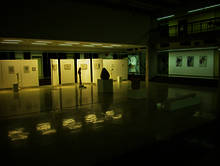 KIPI GRAFIKENina KoželjRISBE IN SLIKE
Ana Pečnik16. 3. - 3. 4. 2010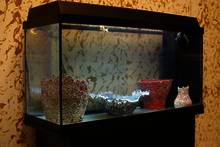 KERAMIKAKristina Rutarmentor: Mirko Bratuša8. 4. - 17. 4. 2010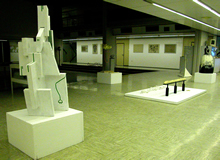 RISBE, KIPI, MAKETErazstava likovnih del študentov 3. letnika LP(mentorji - profesorji: B. Tomšič Čerkez, A. Brumen Čop, R. Makše)3. 2. 2010 - 22. 2. 2010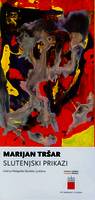 MARIJAN TRŠARSLUTENJSKI PRIKAZI Vabljeni na otvoritev razstave v torek, 15.12.2009 ob 12 uri.Galerija Pedagoške fakultete, Ljubljana.Galerija PeF, Razstava likovnih del profesorjev Oddelka za likovno pedagogiko PeF, UL
Vabljeni na ogled razstave od petka, 20.11. do 12.12. 2009.
Razstava sodi v dogajanja ob TEDNU UNIVERZE.Galerija PeF, 200 letnica Darwinovega rojstva in 150 letnica izida knjige "O nastanku vrst z naravnim izborom". Razstavo je pripravila prof. dr. Barbara BajdRazstava bo na ogled od 2.11. do 20.11.2009.Galerija PeF, OTROCI ODRASLIM, zbirka otroških likovnih del.Vabljeni na otvoritev razstave v ponedeljek, 12.10. ob 12.00. Razstava bo na ogled do 2.11. 2009.